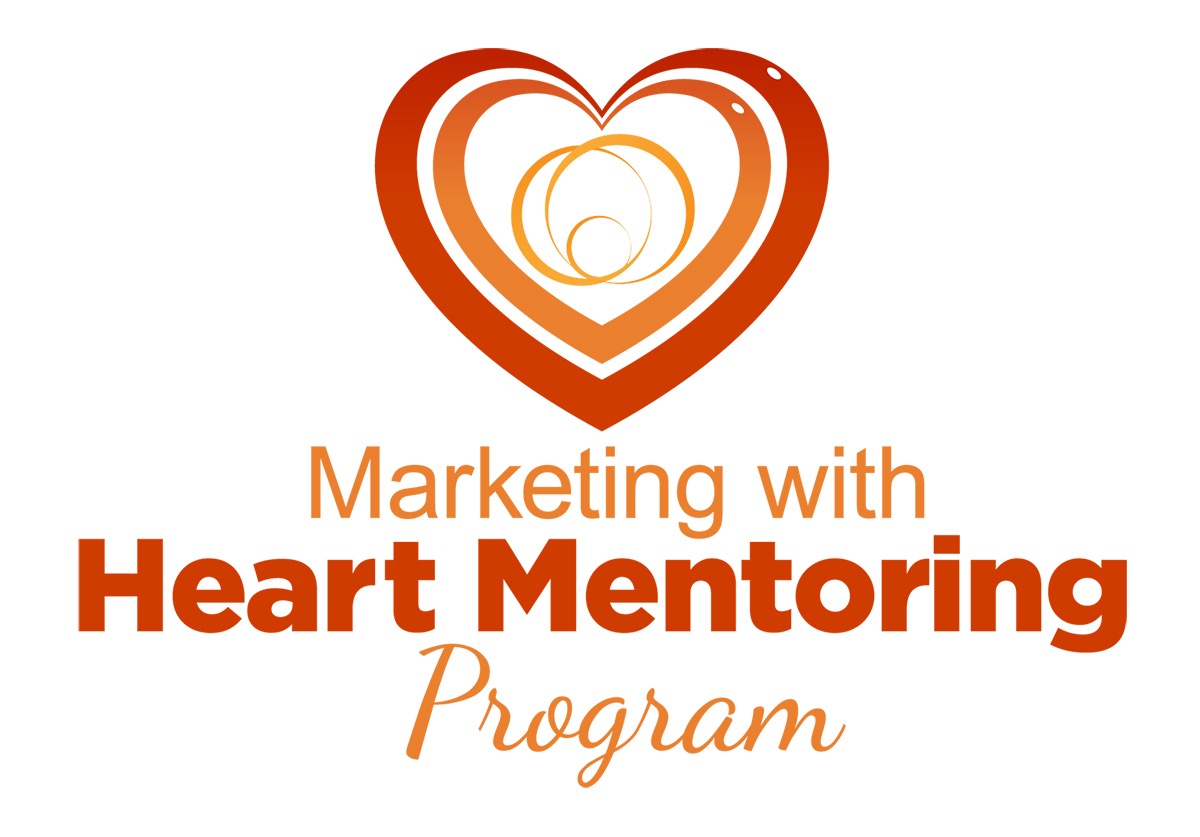 Module 1 Clarify Your MessageBy Cindy SchulsonBefore we can clarify your message, we need to make sure you’re clear about your niche - e.g. what solution you offer and who you help. We’ll start this journey by looking within you at the solution you’re here to provide. You may already be clear and that’s great. If so, you’ll be able to breeze through this. Often times, however, we’re not as clear as we may think. So I would encourage you to dig into this material and refine your insights.Part 1. Clarify Your SolutionYou have unique experiences, skills and passions, and you want to leverage those things in your business. Don’t undervalue what you bring to your business - celebrate it and make it the heart of your business!As you go through these questions, give yourself the space to brainstorm and think big. Don’t edit yourself. After, we’ll go back through your answers and review for patterns, insights and aha’s.Start by Looking Within You:StrengthsWhat do you do that comes so naturally that you assume everyone else can do it too? ______________________________________________________________________________________________________________________________________________________________________________________________________What are your natural talents and strengths that you’ve used the most in your personal life? In your professional life?______________________________________________________________________________________________________________________________________________________________________________________________________If you were to write a book or give a workshop tomorrow, what would you write/teach about?______________________________________________________________________________________________________________________________________________________________________________________________________ExperiencesWhat are 3 success stories you’re most proud of? They can relate to you and/or someone you helped.Success Story #1:______________________________________________________________________________________________________________________________________________________________________________________________________Success Story #2:______________________________________________________________________________________________________________________________________________________________________________________________________Success Story #3:______________________________________________________________________________________________________________________________________________________________________________________________________Look back at the success stories and identify the skills/strengths you used Success Story 1:__________________________________________________________________Success Story 2:__________________________________________________________________Success Story 3:__________________________________________________________________What are some of your career highlights?______________________________________________________________________________________________________________________________________________________________________________________________________What challenges have you overcome in your personal and/or professional life that you’re most proud of?______________________________________________________________________________________________________________________________________________________________________________________________________As you look at the challenges you’ve overcome, how can others benefit from what you learned?______________________________________________________________________________________________________________________________________________________________________________________________________PassionsWhat topic have you always been passionate about and love to learn about?______________________________________________________________________________________________________________________________________________________________________________________________________What topic would you most like to help others master? ______________________________________________________________________________________________________________________________________________________________________________________________________If you were to attend a seminar, what topic would most excite you?______________________________________________________________________________________________________________________________________________________________________________________________________What is the biggest contribution you’re here to make? ______________________________________________________________________________________________________________________________________________________________________________________________________How could you help others by doing what you love to do?______________________________________________________________________________________________________________________________________________________________________________________________________Validate by Looking Outside Yourself:Now that we’ve looked “inside you”, let’s look “outside you” for validation and further clarification.TestimonialsReview client testimonials to identify recurring themes. What are some of the biggest challenges your clients were facing when they first came to you?______________________________________________________________________________________________________________________________________________________________________________________________________What results did you help your clients achieve?______________________________________________________________________________________________________________________________________________________________________________________________________What skills did you use to help your clients achieve the results they did?______________________________________________________________________________________________________________________________________________________________________________________________________What qualities do they most value in you?______________________________________________________________________________________________________________________________________________________________________________________________________QualificationsWhat is your training and education? Include credentials and certifications you’ve received.______________________________________________________________________________________________________________________________________________________________________________________________________Claim Your SolutionGo back through your answers and identify recurring themes and patterns. As you review the recurring themes, your goal is to zero in on the main solution you offer. This is the “hook” you will use to get people in your world and the “platform” for which you’ll become famous!Remember you won’t just offer one solution. You’ll help your clients with many things once they are in your world.  Understand the difference between your solution, outcome and process:Solution = Main problem you help your clients solveOutcome = Results you help your clients achieveProcess = How you help your clients achieve that outcome (e.g. coaching)Based on what you’ve discovered so far, what do you see as the main solution you offer?__________________________________________________________________What are the results people get from your solution?__________________________________________________________________